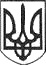 РЕШЕТИЛІВСЬКА МІСЬКА РАДАПОЛТАВСЬКОЇ ОБЛАСТІВИКОНАВЧИЙ КОМІТЕТРІШЕННЯ30 липня 2019 року									№ 113Про внесення змін до рішення виконавчого комітету від 28.03.2019 року № 41 ,,Про створення комісії по обстеженню зелених насаджень, що підлягають видаленню” Керуючись ст. 28 Закону України „Про благоустрій населених пунктів”, ст. 33 Закону України „Про місцеве самоврядування в Україні”, постановою Кабінету Міністрів України від 01.08.2006 № 1045 „Про затвердження Порядку видалення дерев, кущів, газонів і квітників у населених пунктах”, Правилами утримання зелених насаджень у населених пунктах України, затвердженими Наказом Міністерства будівництва, архітектури та житлово-комунального господарства України від 10.04.2006 № 105, Методикою визначення відновної вартості зелених насаджень, затвердженою Наказом Міністерства з питань житлово-комунального господарства України від 12.05.2009 № 127, враховуючи кадрові зміни та з метою забезпечення контролю за видаленням зелених насаджень, виконавчий комітет Решетилівської міської радиВИРІШИВ: Внести зміни до рішення  виконавчого комітету від 28.03.2019 року № 41 „Про створення комісії по обстеженню зелених насаджень, що підлягають видаленню”, а саме:1) вивести зі складу комісії по обстеженню зелених насаджень, що підлягають видаленню Шкурупія Вадима Леонідовича — інспектора з благоустрою та охорони навколишнього середовища групи „Благоустрій” при виконавчому комітеті міської ради, члена комісії;2) ввести до складу комісії по обстеженню зелених насаджень, що підлягають видаленню Пустовар Тетяну Леонідівну — головного спеціаліста відділу житлово-комунального господарства, транспорту, зв’язку та з питань охорони праці виконавчого комітету міської ради, члена комісії .Секретар міської ради                                                          О.А.ДядюноваПилявський  2 10 62